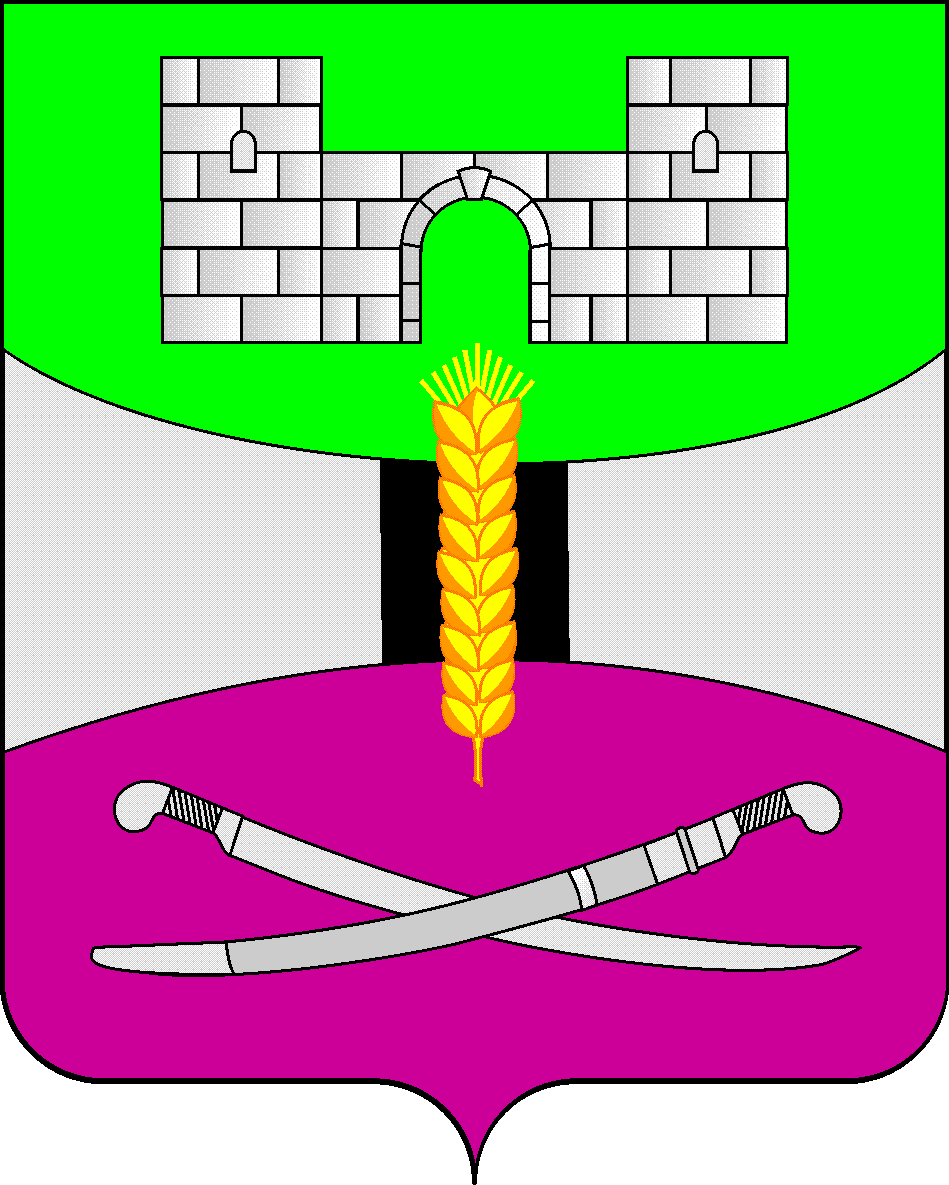 АДМИНИСТРАЦИЯ МУНИЦИПАЛЬНОГО ОБРАЗОВАНИЯЩЕРБИНОВСКИЙ РАЙОНПОСТАНОВЛЕНИЕот 29.08.2023                                                                                                               № 716ст-ца СтарощербиновскаяО внесении изменений в постановление администрациимуниципального образования Щербиновский районот 30 октября 2017 года № 680 «Об утверждении муниципальнойпрограммы муниципального образования Щербиновский район«Комплексное развитие муниципального образованияЩербиновский район в сфере строительства,жилищно-коммунального хозяйства»В соответствии с Федеральным законом от 6 октября 2003 года № 131-ФЗ «Об общих принципах организации местного самоуправления в Российской Федерации», Уставом муниципального образования Щербиновский район, постановлениями администрации муниципального образования Щербиновский район от 7 июля 2014 года № 341 «О порядке принятия решения о разработке, формировании, реализации и оценке эффективности реализации муниципальных программ муниципального образования Щербиновский район», от 21 июля 2017 года № 427 «Об утверждении перечня муниципальных программ муниципального образования Щербиновский район» п о с т а н о в л я ю:1. Утвердить изменения, вносимые в постановление администрации муниципального образования Щербиновский район от 30 октября 2017 года № 680 «Об утверждении муниципальной программы муниципального образования Щербиновский район «Комплексное развитие муниципального образования Щербиновский район в сфере строительства, жилищно-коммунального хозяйства» (прилагаются).2. Отделу по взаимодействию с органами местного самоуправления администрации муниципального образования Щербиновский район (Терещенко) разместить настоящее постановление на официальном сайте администрации муниципального образования Щербиновский район.3. Отделу муниципальной службы, кадровой политики и делопроизводства администрации муниципального образования Щербиновский район (Гусева) опубликовать настоящее постановление в периодическом печатном издании «Информационный бюллетень органов местного самоуправления муниципального образования Щербиновский район».4. Постановление вступает в силу на следующий день после его официального опубликования.Исполняющий полномочия главымуниципального образованияЩербиновский район                                                               С.Ю. ДормидонтовИЗМЕНЕНИЯ,вносимые в постановление администрациимуниципального образования Щербиновский районот 30 октября 2017 года № 680 «Об утверждении муниципальнойпрограммы муниципального образования Щербиновский район«Комплексное развитие муниципального образования Щербиновскийрайон в сфере строительства, жилищно-коммунального хозяйства»В приложении к постановлению:1. Приложение № 1 к подпрограмме «Организация деятельности в сфере обращения с твердыми коммунальными отходами на территории муниципального образования Щербиновский район» изложить в следующей редакции:ПЕРЕЧЕНЬ МЕРОПРИЯТИЙ ПОДПРОГРАММЫ«Организация деятельности в сфере обращения с твердыми коммунальными отходамина территории муниципального образования Щербиновский район»».Начальник отдела  по вопросам строительства,жилищно-коммунального хозяйства и транспортаадминистрации муниципального образования Щербиновский район                                                                   В.И. ЩербинаПРИЛОЖЕНИЕУТВЕРЖДЕНЫ    постановлением администрациимуниципального образованияЩербиновский районот 29.08.2023 № 716«ПРИЛОЖЕНИЕ № 1к подпрограмме«Организация деятельностив сфере обращения с твердыми коммунальными отходамина территории муниципального образования Щербиновский район»№ п/пНаименование мероприятияГоды реализацииОбъем финансирования, рублейОбъем финансирования, рублейОбъем финансирования, рублейОбъем финансирования, рублейОбъем финансирования, рублейОбъем финансирования, рублейОбъем финансирования, рублейОбъем финансирования, рублейОбъем финансирования, рублейНепосредственный результат реализации мероприятияНепосредственный результат реализации мероприятияНепосредственный результат реализации мероприятияУчастник муниципальной программы, исполнитель мероприятия**№ п/пНаименование мероприятияГоды реализациив разрезе источников финансированияв разрезе источников финансированияв разрезе источников финансированияв разрезе источников финансированияв разрезе источников финансированияв разрезе источников финансированияв разрезе источников финансированияв разрезе источников финансированияв разрезе источников финансированияНепосредственный результат реализации мероприятияНепосредственный результат реализации мероприятияНепосредственный результат реализации мероприятияУчастник муниципальной программы, исполнитель мероприятия**№ п/пНаименование мероприятияГоды реализациивсеговсеговсегофедеральный бюджетфедеральный бюджеткраевой бюджетместные бюджетыместные бюджетывнебюджетные источникиНепосредственный результат реализации мероприятияНепосредственный результат реализации мероприятияНепосредственный результат реализации мероприятияУчастник муниципальной программы, исполнитель мероприятия**123444556778999101ЦельУлучшение экологической ситуации в муниципальном образовании Щербиновский районУлучшение экологической ситуации в муниципальном образовании Щербиновский районУлучшение экологической ситуации в муниципальном образовании Щербиновский районУлучшение экологической ситуации в муниципальном образовании Щербиновский районУлучшение экологической ситуации в муниципальном образовании Щербиновский районУлучшение экологической ситуации в муниципальном образовании Щербиновский районУлучшение экологической ситуации в муниципальном образовании Щербиновский районУлучшение экологической ситуации в муниципальном образовании Щербиновский районУлучшение экологической ситуации в муниципальном образовании Щербиновский районУлучшение экологической ситуации в муниципальном образовании Щербиновский районУлучшение экологической ситуации в муниципальном образовании Щербиновский районУлучшение экологической ситуации в муниципальном образовании Щербиновский районУлучшение экологической ситуации в муниципальном образовании Щербиновский районУлучшение экологической ситуации в муниципальном образовании Щербиновский район1.1ЗадачаДостижение экологической безопасности населения за счет уменьшения негативного влияния на окружающую среду твердых бытовых отходов путем ликвидации свалок.Достижение экологической безопасности населения за счет уменьшения негативного влияния на окружающую среду твердых бытовых отходов путем ликвидации свалок.Достижение экологической безопасности населения за счет уменьшения негативного влияния на окружающую среду твердых бытовых отходов путем ликвидации свалок.Достижение экологической безопасности населения за счет уменьшения негативного влияния на окружающую среду твердых бытовых отходов путем ликвидации свалок.Достижение экологической безопасности населения за счет уменьшения негативного влияния на окружающую среду твердых бытовых отходов путем ликвидации свалок.Достижение экологической безопасности населения за счет уменьшения негативного влияния на окружающую среду твердых бытовых отходов путем ликвидации свалок.Достижение экологической безопасности населения за счет уменьшения негативного влияния на окружающую среду твердых бытовых отходов путем ликвидации свалок.Достижение экологической безопасности населения за счет уменьшения негативного влияния на окружающую среду твердых бытовых отходов путем ликвидации свалок.Достижение экологической безопасности населения за счет уменьшения негативного влияния на окружающую среду твердых бытовых отходов путем ликвидации свалок.Достижение экологической безопасности населения за счет уменьшения негативного влияния на окружающую среду твердых бытовых отходов путем ликвидации свалок.Достижение экологической безопасности населения за счет уменьшения негативного влияния на окружающую среду твердых бытовых отходов путем ликвидации свалок.Достижение экологической безопасности населения за счет уменьшения негативного влияния на окружающую среду твердых бытовых отходов путем ликвидации свалок.Достижение экологической безопасности населения за счет уменьшения негативного влияния на окружающую среду твердых бытовых отходов путем ликвидации свалок.Достижение экологической безопасности населения за счет уменьшения негативного влияния на окружающую среду твердых бытовых отходов путем ликвидации свалок.1.1.1Мероприятие № 1«Ликвидация несанкционированных свалок, в том числе:2019 год2019 год77 000,000,000,000,000,000,0077 000,000,000,00Ликвидация существующих свалокадминистрация муниципального образования Щербиновский район (далее – администрация МОЩР); муниципальное бюджетное учреждение «Хозяйственно-эксплуатационная служба» муниципального образования Щербиновский районадминистрация муниципального образования Щербиновский район (далее – администрация МОЩР); муниципальное бюджетное учреждение «Хозяйственно-эксплуатационная служба» муниципального образования Щербиновский район1.1.1Мероприятие № 1«Ликвидация несанкционированных свалок, в том числе:2020 год2020 год1 302 375,000,000,000,000,000,001 302 375,000,000,00Ликвидация существующих свалокадминистрация муниципального образования Щербиновский район (далее – администрация МОЩР); муниципальное бюджетное учреждение «Хозяйственно-эксплуатационная служба» муниципального образования Щербиновский районадминистрация муниципального образования Щербиновский район (далее – администрация МОЩР); муниципальное бюджетное учреждение «Хозяйственно-эксплуатационная служба» муниципального образования Щербиновский район1.1.1Мероприятие № 1«Ликвидация несанкционированных свалок, в том числе:2021 год2021 год3 917 679,320,000,000,000,000,003 917 679,320,000,00Ликвидация существующих свалокадминистрация муниципального образования Щербиновский район (далее – администрация МОЩР); муниципальное бюджетное учреждение «Хозяйственно-эксплуатационная служба» муниципального образования Щербиновский районадминистрация муниципального образования Щербиновский район (далее – администрация МОЩР); муниципальное бюджетное учреждение «Хозяйственно-эксплуатационная служба» муниципального образования Щербиновский район1.1.1Мероприятие № 1«Ликвидация несанкционированных свалок, в том числе:2022 год2022 год3 991 638,780,000,000,000,000,003 991 638,780,000,00Ликвидация существующих свалокадминистрация муниципального образования Щербиновский район (далее – администрация МОЩР); муниципальное бюджетное учреждение «Хозяйственно-эксплуатационная служба» муниципального образования Щербиновский районадминистрация муниципального образования Щербиновский район (далее – администрация МОЩР); муниципальное бюджетное учреждение «Хозяйственно-эксплуатационная служба» муниципального образования Щербиновский район1.1.1Мероприятие № 1«Ликвидация несанкционированных свалок, в том числе:2023 год2023 год4 000 200,000,000,000,000,000,004 000 200,000,000,00Ликвидация существующих свалокадминистрация муниципального образования Щербиновский район (далее – администрация МОЩР); муниципальное бюджетное учреждение «Хозяйственно-эксплуатационная служба» муниципального образования Щербиновский районадминистрация муниципального образования Щербиновский район (далее – администрация МОЩР); муниципальное бюджетное учреждение «Хозяйственно-эксплуатационная служба» муниципального образования Щербиновский район1.1.1Мероприятие № 1«Ликвидация несанкционированных свалок, в том числе:2024 год2024 год4 000 200,000,000,000,000,000,004 000 200,000,000,00Ликвидация существующих свалокадминистрация муниципального образования Щербиновский район (далее – администрация МОЩР); муниципальное бюджетное учреждение «Хозяйственно-эксплуатационная служба» муниципального образования Щербиновский районадминистрация муниципального образования Щербиновский район (далее – администрация МОЩР); муниципальное бюджетное учреждение «Хозяйственно-эксплуатационная служба» муниципального образования Щербиновский район1.1.1Мероприятие № 1«Ликвидация несанкционированных свалок, в том числе:2025 год2025 год4 000 200,000,000,000,000,000,004 000 200,000,000,00Ликвидация существующих свалокадминистрация муниципального образования Щербиновский район (далее – администрация МОЩР); муниципальное бюджетное учреждение «Хозяйственно-эксплуатационная служба» муниципального образования Щербиновский районадминистрация муниципального образования Щербиновский район (далее – администрация МОЩР); муниципальное бюджетное учреждение «Хозяйственно-эксплуатационная служба» муниципального образования Щербиновский район1.1.1Мероприятие № 1«Ликвидация несанкционированных свалок, в том числе:итогоитого21 289 293,100,000,000,000,000,0021 289 293,100,000,00Ликвидация существующих свалокадминистрация муниципального образования Щербиновский район (далее – администрация МОЩР); муниципальное бюджетное учреждение «Хозяйственно-эксплуатационная служба» муниципального образования Щербиновский районадминистрация муниципального образования Щербиновский район (далее – администрация МОЩР); муниципальное бюджетное учреждение «Хозяйственно-эксплуатационная служба» муниципального образования Щербиновский район1233455666788910101.1.1.1на земельном участке с кадастровым номером 23:36:0301000:226 (адрес: Краснодарский край, Щербиновский район, в 1800 км. восточнее с. Николаевка)2019 год2019 год77 000,000,000,000,000,000,0077 000,000,000,00Ликвидация существующей свалкиадминистрация МОЩР;администрация МОЩР;1.1.1.1на земельном участке с кадастровым номером 23:36:0301000:226 (адрес: Краснодарский край, Щербиновский район, в 1800 км. восточнее с. Николаевка)2020 год2020 год275 625,000,000,000,000,000,00275 625,000,000,00Ликвидация существующей свалкиадминистрация МОЩР;администрация МОЩР;1.1.1.1на земельном участке с кадастровым номером 23:36:0301000:226 (адрес: Краснодарский край, Щербиновский район, в 1800 км. восточнее с. Николаевка)2021 год2021 год653 400,000,000,000,000,000,00653 400,000,000,00Ликвидация существующей свалкиадминистрация МОЩР;администрация МОЩР;1.1.1.1на земельном участке с кадастровым номером 23:36:0301000:226 (адрес: Краснодарский край, Щербиновский район, в 1800 км. восточнее с. Николаевка)2022 год2022 год666 692,730,000,000,000,000,00666 692,730,000,00Ликвидация существующей свалкиадминистрация МОЩР;администрация МОЩР;1.1.1.1на земельном участке с кадастровым номером 23:36:0301000:226 (адрес: Краснодарский край, Щербиновский район, в 1800 км. восточнее с. Николаевка)2023 год2023 год0,000,000,000,000,000,000,000,000,00Ликвидация существующей свалкиадминистрация МОЩР;администрация МОЩР;1.1.1.1на земельном участке с кадастровым номером 23:36:0301000:226 (адрес: Краснодарский край, Щербиновский район, в 1800 км. восточнее с. Николаевка)2024 год2024 год666 700,000,000,000,000,000,00666 700,000,000,00Ликвидация существующей свалкиадминистрация МОЩР;администрация МОЩР;1.1.1.1на земельном участке с кадастровым номером 23:36:0301000:226 (адрес: Краснодарский край, Щербиновский район, в 1800 км. восточнее с. Николаевка)2025 год2025 год666 700,000,000,000,000,000,00666 700,000,000,00Ликвидация существующей свалкиадминистрация МОЩР;администрация МОЩР;1.1.1.1на земельном участке с кадастровым номером 23:36:0301000:226 (адрес: Краснодарский край, Щербиновский район, в 1800 км. восточнее с. Николаевка)итогоитого3 006 117,730,000,000,000,000,003 006 117,730,000,00Ликвидация существующей свалкиадминистрация МОЩР;администрация МОЩР;1.1.1.2на земельном участке  с кадастровым номером 23:36:0701000:708 (адрес: Краснодарский край, Щербиновский район, ст. Старощербиновская)2019 год2019 год0,000,000,000,000,000,000,000,000,00Ликвидация существующей свалкиадминистрация МОЩР; муниципальное бюджетное учреждение «Хозяйственно-эксплуатационная служба» муниципального образования Щербиновский район (далее – МБУ «ХЭС» МО ЩР)администрация МОЩР; муниципальное бюджетное учреждение «Хозяйственно-эксплуатационная служба» муниципального образования Щербиновский район (далее – МБУ «ХЭС» МО ЩР)1.1.1.2на земельном участке  с кадастровым номером 23:36:0701000:708 (адрес: Краснодарский край, Щербиновский район, ст. Старощербиновская)2020 год2020 год200 000,000,000,000,000,000,00200 000,000,000,00Ликвидация существующей свалкиадминистрация МОЩР; муниципальное бюджетное учреждение «Хозяйственно-эксплуатационная служба» муниципального образования Щербиновский район (далее – МБУ «ХЭС» МО ЩР)администрация МОЩР; муниципальное бюджетное учреждение «Хозяйственно-эксплуатационная служба» муниципального образования Щербиновский район (далее – МБУ «ХЭС» МО ЩР)1.1.1.2на земельном участке  с кадастровым номером 23:36:0701000:708 (адрес: Краснодарский край, Щербиновский район, ст. Старощербиновская)2021 год2021 год666 693,320,000,000,000,000,00666 693,320,000,00Ликвидация существующей свалкиадминистрация МОЩР; муниципальное бюджетное учреждение «Хозяйственно-эксплуатационная служба» муниципального образования Щербиновский район (далее – МБУ «ХЭС» МО ЩР)администрация МОЩР; муниципальное бюджетное учреждение «Хозяйственно-эксплуатационная служба» муниципального образования Щербиновский район (далее – МБУ «ХЭС» МО ЩР)1.1.1.2на земельном участке  с кадастровым номером 23:36:0701000:708 (адрес: Краснодарский край, Щербиновский район, ст. Старощербиновская)2022 год2022 год658 358,350,000,000,000,000,00658 358,350,000,00Ликвидация существующей свалкиадминистрация МОЩР; муниципальное бюджетное учреждение «Хозяйственно-эксплуатационная служба» муниципального образования Щербиновский район (далее – МБУ «ХЭС» МО ЩР)администрация МОЩР; муниципальное бюджетное учреждение «Хозяйственно-эксплуатационная служба» муниципального образования Щербиновский район (далее – МБУ «ХЭС» МО ЩР)1.1.1.2на земельном участке  с кадастровым номером 23:36:0701000:708 (адрес: Краснодарский край, Щербиновский район, ст. Старощербиновская)2023 год2023 год666 700,000,000,000,000,000,00666 700,000,000,00Ликвидация существующей свалкиадминистрация МОЩР; муниципальное бюджетное учреждение «Хозяйственно-эксплуатационная служба» муниципального образования Щербиновский район (далее – МБУ «ХЭС» МО ЩР)администрация МОЩР; муниципальное бюджетное учреждение «Хозяйственно-эксплуатационная служба» муниципального образования Щербиновский район (далее – МБУ «ХЭС» МО ЩР)1.1.1.2на земельном участке  с кадастровым номером 23:36:0701000:708 (адрес: Краснодарский край, Щербиновский район, ст. Старощербиновская)2024 год2024 год666 700,000,000,000,000,000,00666 700,000,000,00Ликвидация существующей свалкиадминистрация МОЩР; муниципальное бюджетное учреждение «Хозяйственно-эксплуатационная служба» муниципального образования Щербиновский район (далее – МБУ «ХЭС» МО ЩР)администрация МОЩР; муниципальное бюджетное учреждение «Хозяйственно-эксплуатационная служба» муниципального образования Щербиновский район (далее – МБУ «ХЭС» МО ЩР)1.1.1.2на земельном участке  с кадастровым номером 23:36:0701000:708 (адрес: Краснодарский край, Щербиновский район, ст. Старощербиновская)2025 год2025 год666 700,000,000,000,000,000,00666 700,000,000,00Ликвидация существующей свалкиадминистрация МОЩР; муниципальное бюджетное учреждение «Хозяйственно-эксплуатационная служба» муниципального образования Щербиновский район (далее – МБУ «ХЭС» МО ЩР)администрация МОЩР; муниципальное бюджетное учреждение «Хозяйственно-эксплуатационная служба» муниципального образования Щербиновский район (далее – МБУ «ХЭС» МО ЩР)1.1.1.2на земельном участке  с кадастровым номером 23:36:0701000:708 (адрес: Краснодарский край, Щербиновский район, ст. Старощербиновская)итогоитого3 525 151,670,000,000,000,000,003 525 151,670,000,00Ликвидация существующей свалкиадминистрация МОЩР; муниципальное бюджетное учреждение «Хозяйственно-эксплуатационная служба» муниципального образования Щербиновский район (далее – МБУ «ХЭС» МО ЩР)администрация МОЩР; муниципальное бюджетное учреждение «Хозяйственно-эксплуатационная служба» муниципального образования Щербиновский район (далее – МБУ «ХЭС» МО ЩР)1.1.1.3на земельном участке с кадастровым номером 23:36:0801000:556 (адрес: Краснодарский край, Щербиновский район, в 700 м. западнее ст. Новощербиновская Щербиновского района)2019 год2019 год0,000,000,000,000,000,000,000,000,00Ликвидация существующей свалкиадминистрация МОЩР;администрация МОЩР;1.1.1.3на земельном участке с кадастровым номером 23:36:0801000:556 (адрес: Краснодарский край, Щербиновский район, в 700 м. западнее ст. Новощербиновская Щербиновского района)2020 год2020 год275 625,000,000,000,000,000,00275 625,000,000,00Ликвидация существующей свалкиадминистрация МОЩР;администрация МОЩР;1.1.1.3на земельном участке с кадастровым номером 23:36:0801000:556 (адрес: Краснодарский край, Щербиновский район, в 700 м. западнее ст. Новощербиновская Щербиновского района)2021 год2021 год646 000,000,000,000,000,000,00646 000,000,000,00Ликвидация существующей свалкиадминистрация МОЩР;администрация МОЩР;1.1.1.3на земельном участке с кадастровым номером 23:36:0801000:556 (адрес: Краснодарский край, Щербиновский район, в 700 м. западнее ст. Новощербиновская Щербиновского района)2022 год2022 год666 698,770,000,000,000,000,00666 698,770,000,00Ликвидация существующей свалкиадминистрация МОЩР;администрация МОЩР;1.1.1.3на земельном участке с кадастровым номером 23:36:0801000:556 (адрес: Краснодарский край, Щербиновский район, в 700 м. западнее ст. Новощербиновская Щербиновского района)2023 год2023 год0,000,000,000,000,000,000,000,000,00Ликвидация существующей свалкиадминистрация МОЩР;администрация МОЩР;1.1.1.3на земельном участке с кадастровым номером 23:36:0801000:556 (адрес: Краснодарский край, Щербиновский район, в 700 м. западнее ст. Новощербиновская Щербиновского района)2024 год2024 год666 700,000,000,000,000,000,00666 700,000,000,00Ликвидация существующей свалкиадминистрация МОЩР;администрация МОЩР;1.1.1.3на земельном участке с кадастровым номером 23:36:0801000:556 (адрес: Краснодарский край, Щербиновский район, в 700 м. западнее ст. Новощербиновская Щербиновского района)2025 год2025 год666 700,000,000,000,000,000,00666 700,000,000,00Ликвидация существующей свалкиадминистрация МОЩР;администрация МОЩР;1.1.1.3на земельном участке с кадастровым номером 23:36:0801000:556 (адрес: Краснодарский край, Щербиновский район, в 700 м. западнее ст. Новощербиновская Щербиновского района)итогоитого2 921 723,770,000,000,000,000,002 921 723,770,000,00Ликвидация существующей свалкиадминистрация МОЩР;администрация МОЩР;1.1.1.4на земельном участке с кадастровым номером 23:36:0501000:479 (адрес: Краснодарский край, Щербиновский район, с.Екатериновка)2019 год2019 год0,000,000,000,000,000,000,000,000,00Ликвидация существующей свалкиадминистрация МОЩР;администрация МОЩР;1.1.1.4на земельном участке с кадастровым номером 23:36:0501000:479 (адрес: Краснодарский край, Щербиновский район, с.Екатериновка)2020 год2020 год275 600,000,000,000,000,000,00275 600,000,000,00Ликвидация существующей свалкиадминистрация МОЩР;администрация МОЩР;1.1.1.4на земельном участке с кадастровым номером 23:36:0501000:479 (адрес: Краснодарский край, Щербиновский район, с.Екатериновка)2021 год2021 год654 500,000,000,000,000,000,00654 500,000,000,00Ликвидация существующей свалкиадминистрация МОЩР;администрация МОЩР;1.1.1.4на земельном участке с кадастровым номером 23:36:0501000:479 (адрес: Краснодарский край, Щербиновский район, с.Екатериновка)2022 год2022 год666 698,770,000,000,000,000,00666 698,770,000,00Ликвидация существующей свалкиадминистрация МОЩР;администрация МОЩР;1.1.1.4на земельном участке с кадастровым номером 23:36:0501000:479 (адрес: Краснодарский край, Щербиновский район, с.Екатериновка)2023 год2023 год1 500 000,460,000,000,000,000,001 500 000,460,000,00Ликвидация существующей свалкиадминистрация МОЩР;администрация МОЩР;1.1.1.4на земельном участке с кадастровым номером 23:36:0501000:479 (адрес: Краснодарский край, Щербиновский район, с.Екатериновка)2024 год2024 год666 700,000,000,000,000,000,00666 700,000,000,00Ликвидация существующей свалкиадминистрация МОЩР;администрация МОЩР;1.1.1.4на земельном участке с кадастровым номером 23:36:0501000:479 (адрес: Краснодарский край, Щербиновский район, с.Екатериновка)2025 год2025 год666 700,000,000,000,000,000,00666 700,000,000,00Ликвидация существующей свалкиадминистрация МОЩР;администрация МОЩР;1.1.1.4на земельном участке с кадастровым номером 23:36:0501000:479 (адрес: Краснодарский край, Щербиновский район, с.Екатериновка)итогоитого4 430 199,230,000,000,000,000,004 430 199,230,000,00Ликвидация существующей свалкиадминистрация МОЩР;администрация МОЩР;1233455666788910101.1.1.5на земельном участке с кадастровым номером 23:36:0501000:390 (адрес: Краснодарский край, Щербиновский район, в 2000 м. южнее   с. Шабельское)2019 год2019 год0,000,000,000,000,000,000,000,000,00Ликвидация существующей свалкиадминистрация МОЩР;администрация МОЩР;1.1.1.5на земельном участке с кадастровым номером 23:36:0501000:390 (адрес: Краснодарский край, Щербиновский район, в 2000 м. южнее   с. Шабельское)2020 год2020 год275 525,000,000,000,000,000,00275 525,000,000,00Ликвидация существующей свалкиадминистрация МОЩР;администрация МОЩР;1.1.1.5на земельном участке с кадастровым номером 23:36:0501000:390 (адрес: Краснодарский край, Щербиновский район, в 2000 м. южнее   с. Шабельское)2021 год2021 год643 750,000,000,000,000,000,00643 750,000,000,00Ликвидация существующей свалкиадминистрация МОЩР;администрация МОЩР;1.1.1.5на земельном участке с кадастровым номером 23:36:0501000:390 (адрес: Краснодарский край, Щербиновский район, в 2000 м. южнее   с. Шабельское)2022 год2022 год666 598,400,000,000,000,000,00666 598,400,000,00Ликвидация существующей свалкиадминистрация МОЩР;администрация МОЩР;1.1.1.5на земельном участке с кадастровым номером 23:36:0501000:390 (адрес: Краснодарский край, Щербиновский район, в 2000 м. южнее   с. Шабельское)2023 год2023 год1 500 000,460,000,000,000,000,001 500 000,460,000,00Ликвидация существующей свалкиадминистрация МОЩР;администрация МОЩР;1.1.1.5на земельном участке с кадастровым номером 23:36:0501000:390 (адрес: Краснодарский край, Щербиновский район, в 2000 м. южнее   с. Шабельское)2024 год2024 год666 700,000,000,000,000,000,00666 700,000,000,00Ликвидация существующей свалкиадминистрация МОЩР;администрация МОЩР;1.1.1.5на земельном участке с кадастровым номером 23:36:0501000:390 (адрес: Краснодарский край, Щербиновский район, в 2000 м. южнее   с. Шабельское)2025 год2025 год666 700,000,000,000,000,000,00666 700,000,000,00Ликвидация существующей свалкиадминистрация МОЩР;администрация МОЩР;1.1.1.5на земельном участке с кадастровым номером 23:36:0501000:390 (адрес: Краснодарский край, Щербиновский район, в 2000 м. южнее   с. Шабельское)итогоитого4 419 273,860,00,00,000,000,004 419 273,860,000,00Ликвидация существующей свалкиадминистрация МОЩР;администрация МОЩР;1.1.1.6на земельном участке с кадастровым номером 23:36:0601004:67 (адрес: Краснодарский край, Щербиновский район, в 150 м. на север от п. Щербиновский2019 год2019 год0,000,000,000,000,000,000,000,000,00Ликвидация существующей свалкиадминистрация МОЩР;администрация МОЩР;1.1.1.6на земельном участке с кадастровым номером 23:36:0601004:67 (адрес: Краснодарский край, Щербиновский район, в 150 м. на север от п. Щербиновский2020 год2020 год0,000,000,000,000,000,000,000,000,00Ликвидация существующей свалкиадминистрация МОЩР;администрация МОЩР;1.1.1.6на земельном участке с кадастровым номером 23:36:0601004:67 (адрес: Краснодарский край, Щербиновский район, в 150 м. на север от п. Щербиновский2021 год2021 год653 336,000,000,000,000,000,00653 336,000,000,00Ликвидация существующей свалкиадминистрация МОЩР;администрация МОЩР;1.1.1.6на земельном участке с кадастровым номером 23:36:0601004:67 (адрес: Краснодарский край, Щербиновский район, в 150 м. на север от п. Щербиновский2022 год2022 год666 591,760,000,000,000,000,00666 591,760,000,00Ликвидация существующей свалкиадминистрация МОЩР;администрация МОЩР;1.1.1.6на земельном участке с кадастровым номером 23:36:0601004:67 (адрес: Краснодарский край, Щербиновский район, в 150 м. на север от п. Щербиновский2023 год2023 год333 499,080,000,000,000,000,00333 499,080,000,00Ликвидация существующей свалкиадминистрация МОЩР;администрация МОЩР;1.1.1.6на земельном участке с кадастровым номером 23:36:0601004:67 (адрес: Краснодарский край, Щербиновский район, в 150 м. на север от п. Щербиновский2024 год2024 год666 700,000,000,000,000,000,00666 700,000,000,00Ликвидация существующей свалкиадминистрация МОЩР;администрация МОЩР;1.1.1.6на земельном участке с кадастровым номером 23:36:0601004:67 (адрес: Краснодарский край, Щербиновский район, в 150 м. на север от п. Щербиновский2025 год2025 год666 700,000,000,000,000,000,00666 700,000,000,00Ликвидация существующей свалкиадминистрация МОЩР;администрация МОЩР;1.1.1.6на земельном участке с кадастровым номером 23:36:0601004:67 (адрес: Краснодарский край, Щербиновский район, в 150 м. на север от п. Щербиновскийитогоитого2 986 826,840,000,000,000,000,002 986 826,840,000,00Ликвидация существующей свалкиадминистрация МОЩР;администрация МОЩР;1.1.2Мероприятие № 2«Создание и содержание мест (площадок) накопления твердых коммунальных отходов на территории муниципального образования Щербиновский район»2019 год2019 год0,000,000,000,000,000,000,000,000,00Создание и содержание мест (площадок) накопления твердых коммунальных отходовадминистрация МОЩР;администрация МОЩР;1.1.2Мероприятие № 2«Создание и содержание мест (площадок) накопления твердых коммунальных отходов на территории муниципального образования Щербиновский район»2020 год2020 год814 406,590,000,000,000,000,00814 406,590,000,00Создание и содержание мест (площадок) накопления твердых коммунальных отходовадминистрация МОЩР;администрация МОЩР;1.1.2Мероприятие № 2«Создание и содержание мест (площадок) накопления твердых коммунальных отходов на территории муниципального образования Щербиновский район»2021 год2021 год889 893,650,000,000,000,000,00889 893,650,000,00Создание и содержание мест (площадок) накопления твердых коммунальных отходовадминистрация МОЩР;администрация МОЩР;1.1.2Мероприятие № 2«Создание и содержание мест (площадок) накопления твердых коммунальных отходов на территории муниципального образования Щербиновский район»2022 год2022 год5 083 583,830,000,003 519 200,003 519 200,003 519 200,001 564 383,830,000,00Создание и содержание мест (площадок) накопления твердых коммунальных отходовадминистрация МОЩР;администрация МОЩР;1.1.2Мероприятие № 2«Создание и содержание мест (площадок) накопления твердых коммунальных отходов на территории муниципального образования Щербиновский район»2023 год2023 год526 500,000,00,00,000,000,00526 500,000,000,00Создание и содержание мест (площадок) накопления твердых коммунальных отходовадминистрация МОЩР;администрация МОЩР;1.1.2Мероприятие № 2«Создание и содержание мест (площадок) накопления твердых коммунальных отходов на территории муниципального образования Щербиновский район»2024 год2024 год0,000,000,000,000,000,000,000,000,00Создание и содержание мест (площадок) накопления твердых коммунальных отходовадминистрация МОЩР;администрация МОЩР;1.1.2Мероприятие № 2«Создание и содержание мест (площадок) накопления твердых коммунальных отходов на территории муниципального образования Щербиновский район»2025 год2025 год0,000,000,000,000,000,000,000,000,00Создание и содержание мест (площадок) накопления твердых коммунальных отходовадминистрация МОЩР;администрация МОЩР;1.1.2Мероприятие № 2«Создание и содержание мест (площадок) накопления твердых коммунальных отходов на территории муниципального образования Щербиновский район»итогоитого7 314 384,070,000,003 519 200,003 519 200,003 519 200,003 795 184,070,000,00Создание и содержание мест (площадок) накопления твердых коммунальных отходовадминистрация МОЩР;администрация МОЩР;1233455666788910101.1.2.1Участие в организации деятельности по накоплению (в том числе раздельному) и транспортированию твердых коммунальных отходов (приобретение контейнеров для раздельного накопления твердых коммунальных отходов)2019 год2019 год0,000,000,000,000,000,000,000,000,00Закупка металлических контейнеров для раздельного накопления ТКО в количестве 186 штукадминистрация МОЩРадминистрация МОЩР1.1.2.1Участие в организации деятельности по накоплению (в том числе раздельному) и транспортированию твердых коммунальных отходов (приобретение контейнеров для раздельного накопления твердых коммунальных отходов)2020 год2020 год0,000,000,000,000,000,000,000,000,00Закупка металлических контейнеров для раздельного накопления ТКО в количестве 186 штукадминистрация МОЩРадминистрация МОЩР1.1.2.1Участие в организации деятельности по накоплению (в том числе раздельному) и транспортированию твердых коммунальных отходов (приобретение контейнеров для раздельного накопления твердых коммунальных отходов)2021 год2021 год0,000,000,000,000,000,000,000,000,00Закупка металлических контейнеров для раздельного накопления ТКО в количестве 186 штукадминистрация МОЩРадминистрация МОЩР1.1.2.1Участие в организации деятельности по накоплению (в том числе раздельному) и транспортированию твердых коммунальных отходов (приобретение контейнеров для раздельного накопления твердых коммунальных отходов)2022 год2022 год3 999 080,000,000,003 519 200,003 519 200,003 519 200,00479 880,000,000,00Закупка металлических контейнеров для раздельного накопления ТКО в количестве 186 штукадминистрация МОЩРадминистрация МОЩР1.1.2.1Участие в организации деятельности по накоплению (в том числе раздельному) и транспортированию твердых коммунальных отходов (приобретение контейнеров для раздельного накопления твердых коммунальных отходов)2023 год2023 год0,000,000,000,000,000,000,000,000,00Закупка металлических контейнеров для раздельного накопления ТКО в количестве 186 штукадминистрация МОЩРадминистрация МОЩР1.1.2.1Участие в организации деятельности по накоплению (в том числе раздельному) и транспортированию твердых коммунальных отходов (приобретение контейнеров для раздельного накопления твердых коммунальных отходов)2024 год2024 год0,000,000,000,000,000,000,000,000,00Закупка металлических контейнеров для раздельного накопления ТКО в количестве 186 штукадминистрация МОЩРадминистрация МОЩР1.1.2.1Участие в организации деятельности по накоплению (в том числе раздельному) и транспортированию твердых коммунальных отходов (приобретение контейнеров для раздельного накопления твердых коммунальных отходов)2025 год2025 год0,000,000,000,000,000,000,000,000,00Закупка металлических контейнеров для раздельного накопления ТКО в количестве 186 штукадминистрация МОЩРадминистрация МОЩР1.1.2.1Участие в организации деятельности по накоплению (в том числе раздельному) и транспортированию твердых коммунальных отходов (приобретение контейнеров для раздельного накопления твердых коммунальных отходов)итогоитого3 999 080,000,000,003 519 200,003 519 200,003 519 200,00479 880,000,000,00Закупка металлических контейнеров для раздельного накопления ТКО в количестве 186 штукадминистрация МОЩРадминистрация МОЩР1.1.2.2Обслуживание мест (площадок) накопления твердых коммунальных отходов на территории муниципального образования Щербиновский район2019 год2019 год0,000,000,000,000,000,000,000,000,000,00администрация МОЩР;      МБУ «ХЭС» МО ЩРадминистрация МОЩР;      МБУ «ХЭС» МО ЩР1.1.2.2Обслуживание мест (площадок) накопления твердых коммунальных отходов на территории муниципального образования Щербиновский район2020 год2020 год0,000,000,000,000,000,000,000,000,000,00администрация МОЩР;      МБУ «ХЭС» МО ЩРадминистрация МОЩР;      МБУ «ХЭС» МО ЩР1.1.2.2Обслуживание мест (площадок) накопления твердых коммунальных отходов на территории муниципального образования Щербиновский район2021 год2021 год0,000,000,000,000,000,000,000,000,000,00администрация МОЩР;      МБУ «ХЭС» МО ЩРадминистрация МОЩР;      МБУ «ХЭС» МО ЩР1.1.2.2Обслуживание мест (площадок) накопления твердых коммунальных отходов на территории муниципального образования Щербиновский район2022 год2022 год0,000,000,000,000,000,000,000,000,000,00администрация МОЩР;      МБУ «ХЭС» МО ЩРадминистрация МОЩР;      МБУ «ХЭС» МО ЩР1.1.2.2Обслуживание мест (площадок) накопления твердых коммунальных отходов на территории муниципального образования Щербиновский район2023 год2023 год526 500,000,000,000,000,000,00526 500,000,000,000,00администрация МОЩР;      МБУ «ХЭС» МО ЩРадминистрация МОЩР;      МБУ «ХЭС» МО ЩР1.1.2.2Обслуживание мест (площадок) накопления твердых коммунальных отходов на территории муниципального образования Щербиновский район2024 год2024 год0,000,000,000,000,000,000,000,000,000,00администрация МОЩР;      МБУ «ХЭС» МО ЩРадминистрация МОЩР;      МБУ «ХЭС» МО ЩР1.1.2.2Обслуживание мест (площадок) накопления твердых коммунальных отходов на территории муниципального образования Щербиновский район2025 год2025 год0,000,000,000,000,000,000,000,000,000,00администрация МОЩР;      МБУ «ХЭС» МО ЩРадминистрация МОЩР;      МБУ «ХЭС» МО ЩР1.1.2.2Обслуживание мест (площадок) накопления твердых коммунальных отходов на территории муниципального образования Щербиновский районитогоитого526 500,000,000,000,000,000,00526 500,000,000,000,00администрация МОЩР;      МБУ «ХЭС» МО ЩРадминистрация МОЩР;      МБУ «ХЭС» МО ЩР1.1.3Мероприятие № 3 «Информирование населения в части экологического воспитания, разработка и размещение информационных материалов»2022 год2022 год0,000,000,000,000,000,000,000,000,00Информирование населения в части экологического воспитанияадминистрация МОЩР; управление образованияадминистрация МОЩР; управление образования1.1.3Мероприятие № 3 «Информирование населения в части экологического воспитания, разработка и размещение информационных материалов»2023 год2023 год0,000,000,000,000,000,000,000,000,00Информирование населения в части экологического воспитанияадминистрация МОЩР; управление образованияадминистрация МОЩР; управление образования1.1.3Мероприятие № 3 «Информирование населения в части экологического воспитания, разработка и размещение информационных материалов»2024 год2024 год0,000,000,000,000,000,000,000,000,00Информирование населения в части экологического воспитанияадминистрация МОЩР; управление образованияадминистрация МОЩР; управление образования1.1.3Мероприятие № 3 «Информирование населения в части экологического воспитания, разработка и размещение информационных материалов»2025 год2025 год0,000,000,000,000,000,000,000,000,00Информирование населения в части экологического воспитанияадминистрация МОЩР; управление образованияадминистрация МОЩР; управление образования1.1.3Мероприятие № 3 «Информирование населения в части экологического воспитания, разработка и размещение информационных материалов»итогоитого0,000,000,000,000,000,000,000,000,00Информирование населения в части экологического воспитанияадминистрация МОЩР; управление образованияадминистрация МОЩР; управление образования1.1.3.1Экологическое воспитание, информирование населения2022 год2022 год0,000,000,000,000,000,000,000,000,00Информирование населенияадминистрация МОЩР; управление образования администрация МОЩР; управление образования 1.1.3.1Экологическое воспитание, информирование населения2023 год2023 год0,000,000,000,000,000,000,000,000,00Информирование населенияадминистрация МОЩР; управление образования администрация МОЩР; управление образования 1.1.3.1Экологическое воспитание, информирование населения2024 год2024 год0,000,000,000,000,000,000,000,000,00Информирование населенияадминистрация МОЩР; управление образования администрация МОЩР; управление образования 1.1.3.1Экологическое воспитание, информирование населения2025 год2025 год0,000,000,000,000,000,000,000,000,00Информирование населенияадминистрация МОЩР; управление образования администрация МОЩР; управление образования 1.1.3.1Экологическое воспитание, информирование населенияитогоитого0,000,000,000,000,000,000,000,000,00Информирование населенияадминистрация МОЩР; управление образования администрация МОЩР; управление образования 1.1.3.2Разработка и размещение информационных материалов2022 год2022 год0,000,000,000,000,000,000,000,000,00Размещение информационных материаловадминистрация МОЩР;администрация МОЩР;1.1.3.2Разработка и размещение информационных материалов2023 год2023 год0,000,000,000,000,000,000,000,000,00Размещение информационных материаловадминистрация МОЩР;администрация МОЩР;1.1.3.2Разработка и размещение информационных материалов2024 год2024 год0,000,000,000,000,000,000,000,000,00Размещение информационных материаловадминистрация МОЩР;администрация МОЩР;1.1.3.2Разработка и размещение информационных материалов2025 год2025 год0,000,000,000,000,000,000,0000,000,00Размещение информационных материаловадминистрация МОЩР;администрация МОЩР;1.1.3.2Разработка и размещение информационных материаловитогоитого0,000,000,000,000,000,000,000,000,00Размещение информационных материаловадминистрация МОЩР;администрация МОЩР;123345566678891010Итого2019 год2019 год77 000,000,000,000,000,000,0077 000,000,000,00Итого2020 год2020 год2 116 781,590,000,000,000,000,002 116 781,590,000,00Итого2021 год2021 год4 807 572,970,000,000,000,000,004 807 572,970,000,00Итого2022 год2022 год9 075 222,610,000,003 519 200,003 519 200,003 519 200,005 556 022,610,000,00Итого2023 год2023 год4 526 700,000,00,00,00,00,04 526 700,000,00,02024 год2024 год4 000 200,000,000,000,000,000,004 000 200,000,000,002025 год2025 год4 000 200,000,000,000,000,000,004 000 200,000,000,00Всего в подпрограмме28 603 677,170,000,003 519 200,003 519 200,003 519 200,0025 084 477,170,000,00